Информация о деятельности фракции ЛДПР
в Новгородской областной Думе за март 2015 года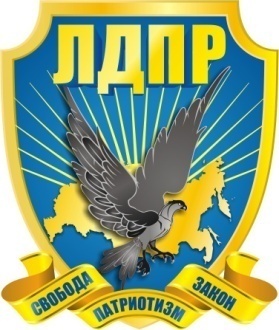 2 марта Виталий Кириллов принял участие в совещании у Губернатора Новгородской области, где повесткой дня стало приостановление льгот отдельным категориям граждан на территории Новгородской области.13 марта депутат Новгородской областной думы Виталий Кириллов вместе с депутатом Государственной Думы Федерального Собрания Сергеем Каргиновым посетили Старорусский муниципальный район с рабочим визитом.  В рамках визита был проведен прием граждан по личным вопросам. Жители обращались со следующими вопросами: качество дорог в районе, капитальный ремонт муниципального жилья, льготы.  							Депутаты отметили, что по части поднятых вопросов они планируют направить депутатские запросы в исполнительные органы власти. 18 марта Новгородское РО ЛДПР организовали серию пикетов по Новгородской области, приуроченных к празднованию «Дня воссоединения Крыма с Россией». Пикеты прошли в главных городах области. Руководитель фракции ЛДПР в Новгородской областной Думе Виталий Кириллов принял участие в пикете, проходившем в г. Великом Новгороде. Пикеты Новгородского РО ЛДПР прошли под лозунгами: «Крым, Севастополь – Россия навсегда». «Крым, Севастополь, с возвращением!». «Крым, Донбасс – ЛДПР за Вас!». Общее число участников составило около 120 активистов ЛДПР.19 марта состоялось заседание комиссии Новгородской областной Думы по проведению антикоррупционно экспертизы. В заседание комиссии принял участие Виталий Петрович Кириллов. По заключению комиссии в представленных к рассмотрению законопроектах коррупциогенные факторы не обнаружены. 			20 марта руководитель фракции ЛДПР в Новгородской областной Думе Виталий Кириллов  принял участие в очередном заседании Правительства Новгородской области. На повестку дня было вынесено 9 вопросов.  На заседании Правительства был поднял вопрос об уборке Великого Новгорода, об отраслевой структуре и мерах поддержки малого и среднего предпринимательства Новгородской области в 2015 году.24 марта прошло заседание комитета по бюджету, финансам и экономике в котором принял участие заместитель председателя комитета Виталий Кириллов. На заседании был рассмотрен перечень  вопросов. Так же  члены комитета согласовали план работы Новгородской областной Думы на II квартал 2015 года, который доложил на заседании Виталий Кириллов.  						25 марта состоялось заседание Новгородской областной Думы, где участвовал Виталий Кириллов. На данном заседании согласно утвержденной повестке дня заседания депутаты рассмотрели 30 вопросов. 												28 марта депутат Новгородской областной Думы Виталий Кириллов посетил Волотовский муниципальный район с рабочим визитом.  В рамках визита был проведен прием граждан по личным вопросам с жителями района. Жители говорили о существующих в районе проблемах, интересовались изменениями в областном законодательстве, в частности по льготам на территории Новгородской области. По ряду вопросов были составлены обращения на имя депутата, который в свою очередь планирует направить депутатские запросы.													31 марта 2015 года в Москве прошло Всероссийское совещание активистов ЛДПР, в день 25-летия Учредительного Съезда партии. 25 лет назад в Москве состоялся учредительный Съезд Либерально-демократической партии Советского Союза (ЛДПСС). От Новгородской области на совещание делегировали руководитель фракции ЛДПР в Новгородской областной Думе Виталий Кириллов.